A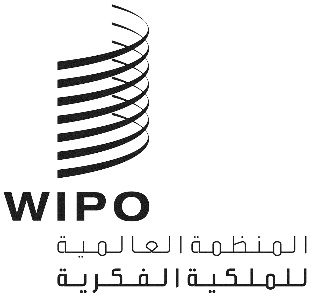 CDIP/25/3الأصل: بالإنكليزيةالتاريخ: 5 مارس 2020اللجنة المعنية بالتنمية والملكية الفكريةالدورة الخامسة والعشرونجنيف، من 18 إلى 22 مايو 2020تقرير عن الندوات الإلكترونية بشأن المساعدة التقنيةمن إعداد الأمانةناقشت اللجنة المعنية بالتنمية والملكية الفكرية في دورتها الثالثة والعشرين، المعقودة في الفترة من 20 إلى 24 مايو 2019، النموذج الأولي لمنتدى إلكتروني بشأن المساعدة التقنية (الوثيقة CDIP/23/9)، واتخذت القرار التالي الوارد في الفقرة 1.8 من ملخص الرئيس:"(...) وطلبت من الأمانة تنفيذ المنتدى الإلكتروني، على النحو الوارد في الخيار باء، لفترة أولية مدتها ستة أشهر، وتقديم تقرير تقييم عن المنتدى الإلكتروني إلى الدورة الخامسة والعشرين للجنة، كي يتسنى النظر فيه بشكل معمّق".وعقب هذا الطلب، أطلقت الويبو سلسلة من الندوات الإلكترونية بشأن مواضيع متعلقة بالمساعدة التقنية. ووفقاً للخيار باء من الوثيقة CDIP/23/9، فإنه بعد الفترة الأولية "ستناقش اللجنة مدى جدواها، بغية البت في إذا ما كان يتعين مواصلة تلك الندوات على النحو المقترح، أو تعديلها، أو إغلاقها".وتتضمن هذه الوثيقة تقريراً عن سلسة الندوات الإلكترونية التي تهدف، إلى جانب تقرير التقييم الوارد في الوثيقة CDIP/25/4، إلى تسهيل نظر اللجنة في المسألة. وترد في مرفق هذه الوثيقة تقارير إنجاز الندوات الإلكترونية الثماني، التي أعدها مقدمو الندوات بالتعاون مع شعبة تنسيق أجندة التنمية في الويبو.أولاً.	إدارة المنتدى الإلكترونيأدارت شعبة تنسيق أجندة التنمية الندوات الإلكترونية بتنسيق وثيق مع الشعب/القطاعات ذات الصلة في الويبو، وهي: المكاتب الإقليمية، وإدارة البلدان المتحولة والبلدان المتقدمة، ومكاتب الويبو الخارجية، وشعبة المنشورات، وإدارة تكنولوجيا المعلومات والاتصالات، وشعبة الأخبار ووسائل الإعلام.وفي يوليو 2019، أنشأت الأمانة صفحة إلكترونية مخصصة للندوات الإلكترونية متصلة بالصفحة الإلكترونية الرئيسية لأجندة التنمية. ونشرت فيها معلومات عن الندوات الإلكترونية المقبلة وطريقة التسجيل والمشاركة فيها ومتطلبات النظام للانضمام إليها (على الإنترنت أو بواسطة مكالمة هاتفية).وعُقدت الندوات الإلكترونية ببث مباشر باستعمال البرمجية gotowebinar. وتتاح على صفحة الندوات الإلكترونية تسجيلات فيديو وعروض بنسق باور-بوينت لجميع الندوات الإلكترونية.ثانياً.	اختيار المواضيع والخبراءعقدت الأمانة ثماني ندوات إلكترونية على النحو المذكور أدناه لتلبية مصالح الدول الأعضاء في تغطية تشمل جميع اللغات والمناطق الجغرافية، وعقدت ندوة بكل لغة من لغات الأمم المتحدة الرسمية الست، فضلاً عن ندوتين إضافيتين باللغة الإنكليزية من أجل تغطية البلدان الناطقة باللغة الإنكليزية في أفريقيا ومنطقة البحر الكاريبي.وجرى اختيار المواضيع ومقدمي الندوات بالتشاور مع الدول الأعضاء ومكاتب الويبو الإقليمية ذات الصلة وإدارة البلدان المتحولة والبلدان المتقدمة و/أو مكاتب الويبو الخارجية. وفي عملية اختيار المواضيع، أولي اهتمام خاص للاحتياجات والمصالح المحددة لمختلف المناطق، دون إغفال أن هدف الندوات الإلكترونية في مرحلتها التجريبية، كما قررت اللجنة، هو معالجة المواضيع المتعلقة بالمساعدة التقنية.ووفقاً للوثيقة CDIP/23/9، دعت الأمانة الدول الأعضاء إلى اقتراح الخبراء والمواضيع من أجل الندوات الإلكترونية. ولكن معظم المقترحات التي استلمتها الأمانة بادئ الأمر كانت خارج نطاق المواضيع المتعلقة بالمساعدة التقنية. وبعد المناقشة مع الدول الأعضاء المعنية، اتُفق على إيجاد مواضيع بديلة فيما يخص المرحلة التجريبية.وجرى اختيار المقدمين وتوظيفهم على أساس خبرتهم في المجال وإلمامهم باللغة والمنطقة والموضوع الذي سيناقش.ثالثاً.	هيكل الندوات الإلكترونية ومزاياها الرئيسيةواتبعت الندوات الإلكترونية الثماني ذات الهيكل الأساسي، مع بعض الاختلافات:افتتح الندوة ممثل شعبة تنسيق أجندة التنمية.وألقى الملاحظات الاستهلالية ممثل المكتب الإقليمي المعني أو إدارة البلدان المتحولة والبلدان المتقدمة أو مكتب الويبو الخارجي ذي الصلة.وقدم العرض خبير جرى توظيفه ليلقي الندوة الإلكترونية. وأتيح للمشاركين عبر شاشاتهم مشاهدة الكاميرا الموصولة بالإنترنت الخاصة بمقدم العرض والعروض بنسق باور-بوينت.وأدار ممثلو الويبو جلسات الأسئلة والأجوبة. وطرح المشاركون أسئلتهم كتابياً في غرفة محادثة، وأجيب على أسئلتهم شفاهياً.ونظراً لأن الندوات الإلكترونية عُقدت ببث مباشر، فقد نظمت شعبة تنسيق أجندة التنمية اختبارات تقنية وجلسات تجريبية مع المقدمين وجميع الجهات الفاعلة ذات الصلة قبل إجراء الندوات الإلكترونية. وكان الهدف من ذلك هو تقليل أثر المشاكل التقنية في جلسات البث المباشر وضمان تقديم العروض بطريقة منظّمة.واتسمت الندوات الإلكترونية بالتفاعلية، ولا سيما خلال جلسات الأسئلة والأجوبة. وطرح المشاركون عدداً كبيراً من الأسئلة التي تتعلق بمختلف جوانب الموضوع، مما أظهر الطابع المتنوع لدى الجمهور. ووُجهت بعض هذه الأسئلة إلى مقدمي الندوات الإلكترونية، أما الأسئلة الأخرى فكانت موجهة إلى ممثلي الويبو. والأسئلة التي لم يتسن الإجابة عليها خلال الندوات الإلكترونية بسبب ضيق الوقت، أجيب عنها بواسطة البريد الإلكتروني في مرحلة لاحقة. واختلف، بين ندوة وأخرى، عدد التسجيلات والحضور وكذلك معدل الردود على استبيان الرضا الذي يوزع بعد الندوات الإلكترونية، على النحو التالي:واتسمت التعقيبات الواردة من المشاركين عن طريق استبيانات الرضا بالإيجابية عموماً. وعلى النحو المفصّل في تقارير الإنجاز الواردة في المرفق، أعرب أغلب المشاركين الذين أجابوا على الاستبيانات (معدل الردود على الاستبيانات متباين بين الندوات الإلكترونية) عن رضاهم عن الندوات الإلكترونية، وعزمهم على حضور أحداث مماثلة والتوصية بها في المستقبل. واتسمت التعقيبات الواردة من المقدمين بشكل غير رسمي أو عن طريق تقارير الإنجاز بالإيجابية أيضاً.رابعاً.	الترويج للندوات الإلكترونيةروّجت الأمانة للندوات الإلكترونية بمساعدة من المقدمين.وبداية، تم تحديد الجمهور المستهدف بحسب المنطقة واللغة. وفي معظم الحالات شملت صفوف الجمهور المستهدف: مكاتب الملكية الفكرية وغيرها من الجهات التي تتلقى المساعدة التقنية، والمستشارين الذين توظفهم الويبو من أجل تقديم المساعدة التقنية، وموظفي الويبو المسؤولين عن تقديم المساعدة التقنية، والبعثات الدائمة والموظفين الحكوميين الآخرين، والجهات الفاعلة الأخرى المهتمة بأنشطة الويبو من مختلف الخلفيات.ومن ثمّ رُوّج للحدث بين صفوف الجمهور المستهدف المحدد بغية زيادة الظهور وتعظيم المشاركة إلى أكبر قدر. وكان الترويج للندوات الإلكترونية عبر التواصل من خلال البريد الإلكتروني وموقع الويبو الإلكتروني، ووسائل التواصل الاجتماعي (تويتر) في بعض الحالات.خامساً.	معدل استخدام الميزانيةبلغت الميزانية الأولية المتوقعة فيما يخص المرحلة التجريبية للندوات الإلكترونية 75,745 فرنك سويسري. وكان المبلغ الذي أُنفق فعلياً 56,847 فرنك سويسري. أي أنّ معدل استخدام الميزانية بلغ 75%.واللجنة المعنية بالتنمية والملكية الفكرية مدعوة إلى: "1"	الإحاطة علماً بالمعلومات الواردة في هذه الوثيقة؛"2"	والنظر في سبيل المضي قدماً.[يلي ذلك المرفق]الرقمالعنوانالتاريخاللغة1كيف نستفيد من الأدوات والمنهجيات الجديدة في تقديم مساعدة تقنية فعالة في المنطقة العربية18 سبتمبر 2019العربية2المساعدة التقنية: فرص التطوير المهني25 أكتوبر 2019الروسية3الملكية الفكرية والصادرات والاستثمار الأجنبي: كيف يمكن لمساعدة الويبو التقنية أن تسهل تحقيق أوجه التعاضد؟14 نوفمبر 2019الإسبانية4الملكية الفكرية والصادرات والاستثمار الأجنبي: كيف يمكن لمساعدة الويبو التقنية أن تسهل تحقيق أوجه التعاضد؟28 نوفمبر 2019الإنكليزية5دور المساعدة التقنية في مجال الملكية الفكرية والابتكار فيما يخص تنافسية النشاط التجاري في أفريقيا10 ديسمبر 2019الإنكليزية6التطبيق الاستراتيجي لمساعدة الويبو التقنية من أجل تسريع التنمية القائمة على الابتكار11 ديسمبر 2019الإنكليزية7دور المساعدة التقنية في مجال الملكية الفكرية والابتكار فيما يخص تنافسية النشاط التجاري في أفريقيا16 ديسمبر 2019الفرنسية8ما هو الدور الذي تؤديه المساعدة التقنية في صياغة وتنفيذ استراتيجية فعالة للملكية الفكرية؟17 ديسمبر 2019الصينيةالرقماللغةعدد التسجيلاتعدد الحضورمعدل الردود على الاستبيان 1العربية16177%562الروسية15956%30 3الإسبانية27392%524الإنكليزية (منطقة البحر الكاريبي)20958%435الإنكليزية (أفريقيا)9832%506الإنكليزية (آسيا والمحيط الهادئ)15567%617الفرنسية9126%658الصينية53562%3